REGISTAR UGOVORA O JAVNOJ NABAVI I OKVIRNIH SPORAZUMA 2020.g.(temeljem čl. 28. Zakona o javnoj nabavi NN broj 120/2016. te čl. 5. Pravilnika o planu nabave, registru ugovora, prethodnom savjetovanju i analizi tržišta u javnoj nabavi (NN br. 101/2017.)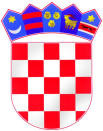 REPUBLIKA HRVATSKAZAGREBAČKA ŽUPANIJAOSNOVNA ŠKOLADRAGUTINA DOMJANIĆASVETI IVAN ZELINAI.Gundulića 2,10380 Sveti Ivan ZelinaTel.fax: 01/206 918,tel:01/2061 109e-mail: osnovna.skola.zelina@zg.t-com.hrR.brEV.br. nabavePredmet nabaveBrojčana oznaka predmeta nabave (CPV)Br. objave iz EOJN RH Vrsta postupkaNaziv i OIB ugovarateljaNaziv i OIB podugovarateljaDatum sklapanja ugovoraRok na koji je ugovor  sklopljenIznos bez PDV-aIznos PDV-aUkupni iznos s PDV-omDatum izvršenje ili raskida ugovoraUkupni isplaćeni iznos s PDV-omObrazloženjeNapomena1.N-1/2020Meso crveno15100000-9Jednostavna nabavaKUDELIĆ d.o.o., OIB:0231292086415. 1. 2020.31. 12. 2020.79.283,7016.099,7395.383,4331.12.2020.61.119,812.N-1/2020Meso bijelo15100000-9Jednostavna nabavaPI Vindija d.d., OIB:4413806246215. 1. 2020. 31. 12. 2020.51.768,2510.512,3662.280,6131.12.2020.35.146,013.N-3/2020Kruh i krušni proizvodi15810000-9Jednostavna nabava„Pekarna Kralj“, OIB:8691664944715. 1. 2020.31. 12. 2020.130.027,1019.803,29149.830,3931.12.2020.92.854,434.N-3/2020Kruh i krušni proizvodi15810000-9Jednostavna nabavaMartigora j.d.o.o., OIB:4776100050315. 1. 2020.31. 12. 2020.9.574,202.449,8012.024,0031.12.2020.15.329,03R.brEV.br. nabavePredmet nabaveBrojčana oznaka predmeta nabave (CPV)Br. objave iz EOJN RH Vrsta postupkaNaziv i OIB ugovarateljaNaziv i OIB podugovarateljaDatum sklapanja ugovoraRok na koji je ugovor  sklopljenIznos bez PDV-aIznos PDV-aUkupni iznos s PDV-omDatum izvršenje ili raskida ugovoraUkupni isplaćeni iznos s PDV-omObrazloženjeNapomena5.N-2/2020Mlijeko i mliječni proizvodi15500000-3Jednostavna nabavaPI Vindija d.d., OIB:4413806246215. 1. 2020.31. 12. 2020.36.040,008.354,0044.394,0031.12.2020.38.473,227.N-2/2020Mlijeko i mliječni proizvodi15500000-3Jednostavna nabavaEURO-MILK d.o.o.OIB:3746367844215.1.2020.31.12.2020.30.269,084357,6734.626,7531.12.2020.15.872,708.N-4/2020Svježe voće03222000-3Jednostavna nabavaVoćarna Crvena jabukaOIB:7996479880915.1.2020.31.12.2020.45.091,605.861,9050.953,5031.12.2020.18.083,629.Opskrba prirodnim plinom091300002020/S 0F3-0005577Javna nabavaGPZ-Opskrba d.o.o.OIB:743645710961.2.2020.12 mjeseci101.687,2025.421,79127.108,9931.1.2021.23.526,1010.N-7/2020Kuhinjski namještaj i oprema39141000Jednostavna nabavaIMD TIM j.d.o.o.OIB:0595247201113.7.2020.3o. 11. 2020.46.960,0011.740,0058.700,002.9.2020.58.700,0011.N-8/2020Udžbenici za obvezne i nastavne izborne predmete od 1. do 4. razreda22112000Jednostavna nabavaNarodne novine d.d.,OIB:6454606617616.7.2020.31.8.2020.122.802,276.140,11128.942,3824. 11. 2020.128.750,1412.N-8/2020Udžbenici za obvezne i nastavne izborne predmete od 5. do 8. razreda22112000Jednostavna nabavaNarodne novine d.d.,OIB:6454606617616.7.2020.31.8.2020.175.857,168.792,86184.650,0224.11.2020.184.457,7813.N-10/2020Radovi sanacije oštećenja od potresa45400000Jednostavna nabavaNIKOL ZELINA d.o.o.2.9.2020.30.9.2020.223.703,0055.925,75279.628,7530.9.2020.275.640,3814.Opskrba električne energije093100002020/S 0F3-0038994Javna nabavaHEP-OPSKRBA d.o.o.OIB:6307333237919.10.2020.12 mjeseci69.908,599.088,1278.996,701.11.2021.120.595,62R.brEV.br. nabavePredmet nabaveBrojčana oznaka predmeta nabave (CPV)Br. objave iz EOJN RH Vrsta postupkaNaziv i OIB ugovarateljaNaziv i OIB podugovarateljaDatum sklapanja ugovoraRok na koji je ugovor  sklopljenIznos bez PDV-aIznos PDV-aUkupni iznos s PDV-omDatum izvršenje ili raskida ugovoraUkupni isplaćeni iznos s PDV-omObrazloženjeNapomena15.N-11/2020Školska oprema i namještaj39121100-7Jednostavna nabavaBALTAZAR DIDAKTIKA j.d.d., OIB:0233559114023.9.2020.31.12.2020.63.956,2515.989,0679.945,312.2.2021.79.945,3116.N-14/2020Mala uredska oprema30197000-6Jednostavna nabavaMAKRO-MIKRO grupa do.o., OIB:5046797487014.12.2020.31.12.2020.7.010,001.752,508.762,5022.12.2020.8.762,5017.N-13/2020Toaletni papir, maramice, ručnici i ubrusi33760000-6Jednostavna nabavaBON-TON d.o.o., OIB:1293102762817.12.2020.28.12.2020.16.500,004.125,0020.625,0028.12.2020.20.623,13